администрация ПОСТАНОВЛЯЕТ:   1. Внести изменения в постановление главы  муниципального района – руководителя администрации от 21 сентября . № 1622 «О системе оплаты труда работников  муниципальных образовательных организаций»изменения согласно приложению. 2. Настоящее постановление вступает в силу со дня его принятия и распространяется на правоотношения, возникшие с 1 июля 2017 года.3. Постановление  подлежит размещению на официальном сайте администрации муниципального района «Печора».Приложениек постановлению администрации МР «Печора»от « 24 » июля 2017 г.№ 965Изменения,вносимые в постановление главы  муниципального района – руководителя администрации от 21 сентября . № 1622 «О системе оплаты труда работников  муниципальных образовательных организаций»В  постановление главы  муниципального района – руководителя администрации от 21 сентября . № 1622 «О системе оплаты труда работников  муниципальных образовательных организаций»:1. В размерах повышения должностных окладов, окладов (ставок заработной платы, тарифных ставок) работникам муниципальных образовательных организаций, утверждённых постановлением (приложение № 2):В таблице пункта 1:Позицию 41 изложить в следующей редакции:«                                                                                                              »;    2. Выплаты компенсационного характера работникам муниципальных образовательных организаций, утвержденные постановлением(приложение № 3):  	1) абзац второй текстовой части пункта 5 после слов «в учреждениях образования» дополнить словами «на должностях, относящихся к категориям руководителей и специалистов»;    2) в пункте 8 слово «полутора» заменить словом «трёх»;    3) в пункте 10 слово «полутора» заменить словом «трёх»;   4) в таблице пункта 5:       в графе 2 числа «25», «30», «35» и «40» заменить соответственно числами «30», «35», «40» и «45».____________________________________________________АДМИНИСТРАЦИЯ МУНИЦИПАЛЬНОГО РАЙОНА «ПЕЧОРА»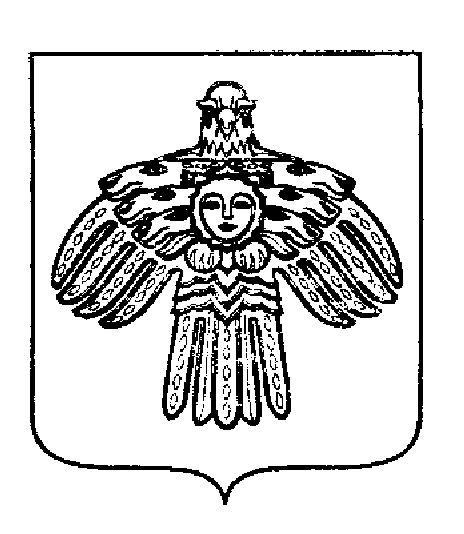 «ПЕЧОРА»  МУНИЦИПАЛЬНÖЙ  РАЙОНСААДМИНИСТРАЦИЯПОСТАНОВЛЕНИЕ ШУÖМПОСТАНОВЛЕНИЕ ШУÖМПОСТАНОВЛЕНИЕ ШУÖМ« 24 » июля 2017 г.г. Печора,  Республика Коми№ 965О внесении изменений в постановление главы муниципального района – руководителя администрации от 21 сентября . № 1622 Глава администрацииА.М. Соснора4.1Педагогическим работникам, занимающим должности, перечисленные в таблице пункта 4 раздела II приложения N 1, утвержденного постановлением Правительства Республики Коми от 22 октября 2007 г. N 241, за наличие:4.1в образовательных учреждениях:4.1первой квалификационной категории454.1высшей квалификационной категории60